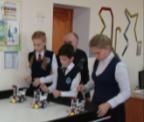 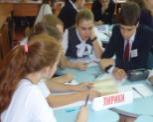 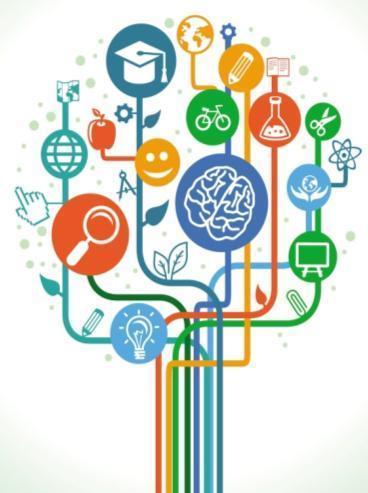 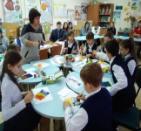 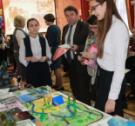 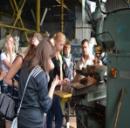 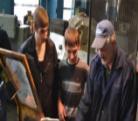 МБОУ Митрофановская СОШ
Кантемировского муниципального районаВоронежской областиРегиональный  семинар«Модель  НТШ – «инженерная прививка» с детства»                                                  Великая цель образования –                                                          это не знания, а действия                                                                    Герберт СпенсерДата проведения: 14.12.2018г.Место проведения: МБОУ Митрофановская СОШУчастники семинара:Региональные инновационные площадки г.Воронежа, Верхнемамонского, Кантемировского, Новохоперского, Подгоренского, Россошанского  муниципальных районов, школы со стабильно-низкими результатами.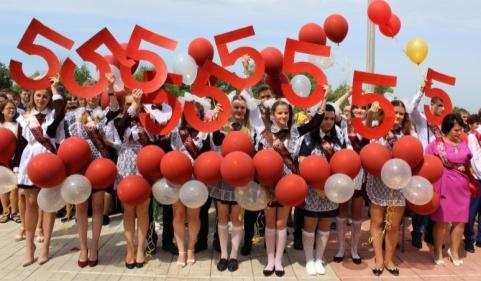 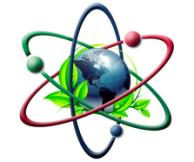               Программа семинара «Модель  НТШ – «инженерная прививка» с детства»09.30  - 10.00 – регистрация участников в фойе школы 10.00 – 10.10 – «Маршрут в эффективность»,  директор МБОУ Митрофановской  СОШ   Косолапенкова О.Н.10.10 – 10.20 – «Итоги реализации  комплексного инновационного проекта»   Мишутина Т.П., заместитель  директора по УВР10.20 – 10.30 – «Индивидуализация образования через ИУП в рамках реализации ФГОС СОО»  Пожидаева Л.В., заместитель  директора по УВР10.00 – 10.30 – Семейный мастер-класс «Арт-дизайВремя Площадка 1Отв.: Мишутина Т.П.,зам.директора по УВРПлощадка 2Отв.: Пожидаева Л.В.,  зам.директора по УВРПлощадка 3 Отв.: Ржевская О.А.зам.директора по ВР 10.40 -11.10Бизнес-лаборатория «Стартап», руководитель Сафонова Е.Ф., учитель истории и обществознания, ВКК, к.232Бинарное  занятие  «Лаборатория творческого  проектирования», Третьякова Г.В., Зорин Р.Г., учителя иностранного языка,ВКК к.215Учебное занятие «Конструкторское бюро», Степаненко Н.В., учитель математики, ВКК, к.30311.20 – 11.50Внеурочное занятие «Роботоспектакль»Гринёва Е.А., учитель начальных классов ВКК, Будко О.Е., педагог дополнительного образования, к.301Мастер – класс «Трехмерное моделирование «Новогодний кураж» Рябенко О.Н., Криуля Е.И., Деревенцова С.И., учителя технологии, ВКК,к.103  Занятие клуба молодого избирателя «Мой выбор», Рябенко С.В., учитель истории и обществознания, ВКК, к.32612.00 – 12.30Мастер – класс «Технология  развития критического мышления», Зубко Л.Н., учитель русского языка и литературы, тьютор, ВКК, к.325Мастер – класс «Оценка качества и мониторинг  внеурочной деятельности», Гринёва Л.Н., учитель математики, тьютор, ВКК,  к.316Внеурочное занятие «Метонимия – ожидание чуда» Варенова Н.Л., учитель ИЗО, 1КК, к.201Образовательная выставка  НТШ «Экспериментируй! Твори! Действуй!»Образовательная выставка  НТШ «Экспериментируй! Твори! Действуй!»Образовательная выставка  НТШ «Экспериментируй! Твори! Действуй!»12.30 – 13.00                                                                    «Кванториум проектов «Омикрон»                                                                 Отв.зам.директора по ВР Ржевская О.А.                                                                    «Кванториум проектов «Омикрон»                                                                 Отв.зам.директора по ВР Ржевская О.А.                                                                    «Кванториум проектов «Омикрон»                                                                 Отв.зам.директора по ВР Ржевская О.А.13.00 – 13.15Открытый микрофон. Подведение итогов семинараРефлексия. Отв. Варенова Н.Л., учитель ИЗО Открытый микрофон. Подведение итогов семинараРефлексия. Отв. Варенова Н.Л., учитель ИЗО Открытый микрофон. Подведение итогов семинараРефлексия. Отв. Варенова Н.Л., учитель ИЗО 